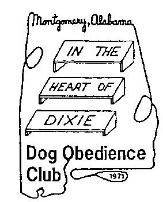 Montgomery Alabama Dog Obedience Club, Inc.Agility Class Enrollment ApplicationMONTGOMERY ALABAMA DOG OBEDIENCE CLUB, INC.RELEASE, ASSUMPTION OF RISK ANDAGREEMENT TO INDEMNIFY AND HOLD HARMLESSI understand that attending a dog obedience training class is not without risk to my dog, myself, members of my family or guests who may attend, and that some of the dogs attending such class may be difficult to control and may be the cause of injury even when handled with care.As further consideration for, and as an inducement to, the acceptance of my dog into the dog obedience training classes to be conducted by the Montgomery Alabama Dog Obedience Club, Inc. (“MADOC”), I hereby agree to indemnify and hold MADOC, its members, representatives, officers and directors (MADOC and all such persons being collectively referred to herein as “Indemnified Parties”), harmless from all cost, liability and expense, including (without limitation) reasonable attorney’s fees, arising or resulting from any and all claim or claims by any persons attending any training session or function conducted by MADOC, or while on the surrounding area, as a result of any action of my dog.Additionally, I hereby release Indemnified Parties from any and all liability of any nature for injury or damage which I, my family, my guests or my dog may suffer, including (without limitation) any injury or damage resulting from the action of any dog. I hereby assume the risk of such damage or injury while attending any training session or other function conducted by MADOC or while on the surrounding area.I sign this document willingly, having read and understood it. I understand that MADOC would not accept my dog in such obedience training classes without this Agreement and that Indemnified Parties are relying on this Agreement.Signature: ____________________________________Signature of Parent if a Minor: _____________________________Date: ______________________Handler’s Name:Handler’s Name:Handler’s Name:Home Phone:Home Phone:Home Phone:Home Phone:Home Phone:Address:Address:Alternate Phone:Alternate Phone:Alternate Phone:Alternate Phone:Alternate Phone:City/State/Zip:City/State/Zip:City/State/Zip:City/State/Zip:E-Mail:E-Mail:Members and previous students: If you have attended a class since January 2009 and your information is unchanged, you may enter Handler & Dog names and then select “Information on File”.Members and previous students: If you have attended a class since January 2009 and your information is unchanged, you may enter Handler & Dog names and then select “Information on File”.Members and previous students: If you have attended a class since January 2009 and your information is unchanged, you may enter Handler & Dog names and then select “Information on File”.Members and previous students: If you have attended a class since January 2009 and your information is unchanged, you may enter Handler & Dog names and then select “Information on File”.Members and previous students: If you have attended a class since January 2009 and your information is unchanged, you may enter Handler & Dog names and then select “Information on File”.Members and previous students: If you have attended a class since January 2009 and your information is unchanged, you may enter Handler & Dog names and then select “Information on File”.Members and previous students: If you have attended a class since January 2009 and your information is unchanged, you may enter Handler & Dog names and then select “Information on File”.Members and previous students: If you have attended a class since January 2009 and your information is unchanged, you may enter Handler & Dog names and then select “Information on File”.Information On File:Information On File:Information On File:Information On File:Information On File:Information On File:Handler   DogDog’s Name:Dog’s Name:Dog’s Name:Dog’s Breed:Dog’s Breed:Dog’s Breed:Dog’s Birthdate:Dog’s Birthdate:Dog’s Birthdate:Dog’s Gender:Male         Female        Neutered/SpayedMale         Female        Neutered/SpayedMale         Female        Neutered/SpayedMale         Female        Neutered/SpayedMale         Female        Neutered/SpayedMale         Female        Neutered/SpayedMale         Female        Neutered/SpayedMale         Female        Neutered/SpayedSUBMIT YOUR DOG’S VACCINATION RECORD WITH THIS APPLICATION 
Your dog must have the following vaccinations: 
      Distemper, Hepatitis, Parvo - within the past 3 years
      Rabies - within the past year unless documentation of 3-year vaccination.
      Bordetella (Kennel Cough) - Nasal within past six months or Injection within past year (please specify which was given)SUBMIT YOUR DOG’S VACCINATION RECORD WITH THIS APPLICATION 
Your dog must have the following vaccinations: 
      Distemper, Hepatitis, Parvo - within the past 3 years
      Rabies - within the past year unless documentation of 3-year vaccination.
      Bordetella (Kennel Cough) - Nasal within past six months or Injection within past year (please specify which was given)SUBMIT YOUR DOG’S VACCINATION RECORD WITH THIS APPLICATION 
Your dog must have the following vaccinations: 
      Distemper, Hepatitis, Parvo - within the past 3 years
      Rabies - within the past year unless documentation of 3-year vaccination.
      Bordetella (Kennel Cough) - Nasal within past six months or Injection within past year (please specify which was given)SUBMIT YOUR DOG’S VACCINATION RECORD WITH THIS APPLICATION 
Your dog must have the following vaccinations: 
      Distemper, Hepatitis, Parvo - within the past 3 years
      Rabies - within the past year unless documentation of 3-year vaccination.
      Bordetella (Kennel Cough) - Nasal within past six months or Injection within past year (please specify which was given)SUBMIT YOUR DOG’S VACCINATION RECORD WITH THIS APPLICATION 
Your dog must have the following vaccinations: 
      Distemper, Hepatitis, Parvo - within the past 3 years
      Rabies - within the past year unless documentation of 3-year vaccination.
      Bordetella (Kennel Cough) - Nasal within past six months or Injection within past year (please specify which was given)SUBMIT YOUR DOG’S VACCINATION RECORD WITH THIS APPLICATION 
Your dog must have the following vaccinations: 
      Distemper, Hepatitis, Parvo - within the past 3 years
      Rabies - within the past year unless documentation of 3-year vaccination.
      Bordetella (Kennel Cough) - Nasal within past six months or Injection within past year (please specify which was given)SUBMIT YOUR DOG’S VACCINATION RECORD WITH THIS APPLICATION 
Your dog must have the following vaccinations: 
      Distemper, Hepatitis, Parvo - within the past 3 years
      Rabies - within the past year unless documentation of 3-year vaccination.
      Bordetella (Kennel Cough) - Nasal within past six months or Injection within past year (please specify which was given)SUBMIT YOUR DOG’S VACCINATION RECORD WITH THIS APPLICATION 
Your dog must have the following vaccinations: 
      Distemper, Hepatitis, Parvo - within the past 3 years
      Rabies - within the past year unless documentation of 3-year vaccination.
      Bordetella (Kennel Cough) - Nasal within past six months or Injection within past year (please specify which was given)SUBMIT YOUR DOG’S VACCINATION RECORD WITH THIS APPLICATION 
Your dog must have the following vaccinations: 
      Distemper, Hepatitis, Parvo - within the past 3 years
      Rabies - within the past year unless documentation of 3-year vaccination.
      Bordetella (Kennel Cough) - Nasal within past six months or Injection within past year (please specify which was given)SUBMIT YOUR DOG’S VACCINATION RECORD WITH THIS APPLICATION 
Your dog must have the following vaccinations: 
      Distemper, Hepatitis, Parvo - within the past 3 years
      Rabies - within the past year unless documentation of 3-year vaccination.
      Bordetella (Kennel Cough) - Nasal within past six months or Injection within past year (please specify which was given)SUBMIT YOUR DOG’S VACCINATION RECORD WITH THIS APPLICATION 
Your dog must have the following vaccinations: 
      Distemper, Hepatitis, Parvo - within the past 3 years
      Rabies - within the past year unless documentation of 3-year vaccination.
      Bordetella (Kennel Cough) - Nasal within past six months or Injection within past year (please specify which was given)SUBMIT YOUR DOG’S VACCINATION RECORD WITH THIS APPLICATION 
Your dog must have the following vaccinations: 
      Distemper, Hepatitis, Parvo - within the past 3 years
      Rabies - within the past year unless documentation of 3-year vaccination.
      Bordetella (Kennel Cough) - Nasal within past six months or Injection within past year (please specify which was given)SUBMIT YOUR DOG’S VACCINATION RECORD WITH THIS APPLICATION 
Your dog must have the following vaccinations: 
      Distemper, Hepatitis, Parvo - within the past 3 years
      Rabies - within the past year unless documentation of 3-year vaccination.
      Bordetella (Kennel Cough) - Nasal within past six months or Injection within past year (please specify which was given)SUBMIT YOUR DOG’S VACCINATION RECORD WITH THIS APPLICATION 
Your dog must have the following vaccinations: 
      Distemper, Hepatitis, Parvo - within the past 3 years
      Rabies - within the past year unless documentation of 3-year vaccination.
      Bordetella (Kennel Cough) - Nasal within past six months or Injection within past year (please specify which was given)SUBMIT YOUR DOG’S VACCINATION RECORD WITH THIS APPLICATION 
Your dog must have the following vaccinations: 
      Distemper, Hepatitis, Parvo - within the past 3 years
      Rabies - within the past year unless documentation of 3-year vaccination.
      Bordetella (Kennel Cough) - Nasal within past six months or Injection within past year (please specify which was given)Dog’s vaccinations are scheduled prior to start of class. Therefore, I will mail or e-mail or fax the updated record to enrollment before the start of class.Dog’s vaccinations are scheduled prior to start of class. Therefore, I will mail or e-mail or fax the updated record to enrollment before the start of class.Dog’s vaccinations are scheduled prior to start of class. Therefore, I will mail or e-mail or fax the updated record to enrollment before the start of class.Dog’s vaccinations are scheduled prior to start of class. Therefore, I will mail or e-mail or fax the updated record to enrollment before the start of class.Dog’s vaccinations are scheduled prior to start of class. Therefore, I will mail or e-mail or fax the updated record to enrollment before the start of class.Dog’s vaccinations are scheduled prior to start of class. Therefore, I will mail or e-mail or fax the updated record to enrollment before the start of class.Dog’s vaccinations are scheduled prior to start of class. Therefore, I will mail or e-mail or fax the updated record to enrollment before the start of class.Dog’s vaccinations are scheduled prior to start of class. Therefore, I will mail or e-mail or fax the updated record to enrollment before the start of class.Dog’s vaccinations are scheduled prior to start of class. Therefore, I will mail or e-mail or fax the updated record to enrollment before the start of class.Dog’s vaccinations are scheduled prior to start of class. Therefore, I will mail or e-mail or fax the updated record to enrollment before the start of class.Dog’s vaccinations are scheduled prior to start of class. Therefore, I will mail or e-mail or fax the updated record to enrollment before the start of class.Dog’s vaccinations are scheduled prior to start of class. Therefore, I will mail or e-mail or fax the updated record to enrollment before the start of class.Dog’s vaccinations are scheduled prior to start of class. Therefore, I will mail or e-mail or fax the updated record to enrollment before the start of class.Dog’s vaccinations are scheduled prior to start of class. Therefore, I will mail or e-mail or fax the updated record to enrollment before the start of class.Dog’s vaccinations are scheduled prior to start of class. Therefore, I will mail or e-mail or fax the updated record to enrollment before the start of class.NO DOG WILL BE ADMITTED TO CLASS WITHOUT PROOF OF VACCINATIONNO DOG WILL BE ADMITTED TO CLASS WITHOUT PROOF OF VACCINATIONNO DOG WILL BE ADMITTED TO CLASS WITHOUT PROOF OF VACCINATIONNO DOG WILL BE ADMITTED TO CLASS WITHOUT PROOF OF VACCINATIONNO DOG WILL BE ADMITTED TO CLASS WITHOUT PROOF OF VACCINATIONNO DOG WILL BE ADMITTED TO CLASS WITHOUT PROOF OF VACCINATIONNO DOG WILL BE ADMITTED TO CLASS WITHOUT PROOF OF VACCINATIONNO DOG WILL BE ADMITTED TO CLASS WITHOUT PROOF OF VACCINATIONNO DOG WILL BE ADMITTED TO CLASS WITHOUT PROOF OF VACCINATIONNO DOG WILL BE ADMITTED TO CLASS WITHOUT PROOF OF VACCINATIONNO DOG WILL BE ADMITTED TO CLASS WITHOUT PROOF OF VACCINATIONNO DOG WILL BE ADMITTED TO CLASS WITHOUT PROOF OF VACCINATIONNO DOG WILL BE ADMITTED TO CLASS WITHOUT PROOF OF VACCINATIONNO DOG WILL BE ADMITTED TO CLASS WITHOUT PROOF OF VACCINATIONNO DOG WILL BE ADMITTED TO CLASS WITHOUT PROOF OF VACCINATIONSelect Class:Select Class:Select Class:Foundations I  Foundations II     Beginner   Advanced BeginnerFoundations I  Foundations II     Beginner   Advanced BeginnerFoundations I  Foundations II     Beginner   Advanced BeginnerFoundations I  Foundations II     Beginner   Advanced BeginnerFoundations I  Foundations II     Beginner   Advanced BeginnerFoundations I  Foundations II     Beginner   Advanced BeginnerFoundations I  Foundations II     Beginner   Advanced BeginnerFoundations I  Foundations II     Beginner   Advanced BeginnerFoundations I  Foundations II     Beginner   Advanced BeginnerFoundations I  Foundations II     Beginner   Advanced BeginnerFoundations I  Foundations II     Beginner   Advanced BeginnerFoundations I  Foundations II     Beginner   Advanced BeginnerSpecialty Class   Barn HuntSpecialty Class   Barn HuntSpecialty Class   Barn HuntSpecialty Class   Barn HuntSpecialty Class   Barn HuntSpecialty Class   Barn HuntSpecialty Class   Barn Hunt(Please see the MADOC.CLUB homepage for available classes & times)(Please see the MADOC.CLUB homepage for available classes & times)(Please see the MADOC.CLUB homepage for available classes & times)(Please see the MADOC.CLUB homepage for available classes & times)(Please see the MADOC.CLUB homepage for available classes & times)Class Fees:Class Fees:Class Fees:Non-Members: $70.00Non-Members: $70.00Non-Members: $70.00Non-Members: $70.00Members: $35.00Members: $35.00Members: $35.00Members: $35.00Checks must be payable to: MADOCChecks must be payable to: MADOCChecks must be payable to: MADOCChecks must be payable to: MADOCPayment should be received before class starts.Payment should be received before class starts.Payment should be received before class starts.Payment should be received before class starts.Payment should be received before class starts.Payment should be received before class starts.Payment should be received before class starts.Payment should be received before class starts.Payment should be received before class starts.Payment should be received before class starts.Payment should be received before class starts.Payment should be received before class starts.Payment should be received before class starts.Payment should be received before class starts.Payment should be received before class starts.Please send the Application, Waiver, And Application Record to:Please send the Application, Waiver, And Application Record to:Please send the Application, Waiver, And Application Record to:Please send the Application, Waiver, And Application Record to:Please send the Application, Waiver, And Application Record to:Please send the Application, Waiver, And Application Record to:Please send the Application, Waiver, And Application Record to:MADOC  c/o Gina Newsome
P.O.Box 241564
Montgomery, AL 36124 MADOC  c/o Gina Newsome
P.O.Box 241564
Montgomery, AL 36124 MADOC  c/o Gina Newsome
P.O.Box 241564
Montgomery, AL 36124 MADOC  c/o Gina Newsome
P.O.Box 241564
Montgomery, AL 36124 MADOC  c/o Gina Newsome
P.O.Box 241564
Montgomery, AL 36124 MADOC  c/o Gina Newsome
P.O.Box 241564
Montgomery, AL 36124 MADOC  c/o Gina Newsome
P.O.Box 241564
Montgomery, AL 36124 MADOC  c/o Gina Newsome
P.O.Box 241564
Montgomery, AL 36124 Signature:Date:Date:Date:Date:Date:You will receive confirmation of your enrollment by e-mail shortly before classes start.You will receive confirmation of your enrollment by e-mail shortly before classes start.You will receive confirmation of your enrollment by e-mail shortly before classes start.You will receive confirmation of your enrollment by e-mail shortly before classes start.You will receive confirmation of your enrollment by e-mail shortly before classes start.You will receive confirmation of your enrollment by e-mail shortly before classes start.You will receive confirmation of your enrollment by e-mail shortly before classes start.You will receive confirmation of your enrollment by e-mail shortly before classes start.You will receive confirmation of your enrollment by e-mail shortly before classes start.You will receive confirmation of your enrollment by e-mail shortly before classes start.You will receive confirmation of your enrollment by e-mail shortly before classes start.You will receive confirmation of your enrollment by e-mail shortly before classes start.You will receive confirmation of your enrollment by e-mail shortly before classes start.You will receive confirmation of your enrollment by e-mail shortly before classes start.You will receive confirmation of your enrollment by e-mail shortly before classes start.Should you have any questions e-mail enrollment@madoc.orgShould you have any questions e-mail enrollment@madoc.orgShould you have any questions e-mail enrollment@madoc.orgShould you have any questions e-mail enrollment@madoc.orgShould you have any questions e-mail enrollment@madoc.orgShould you have any questions e-mail enrollment@madoc.orgShould you have any questions e-mail enrollment@madoc.orgShould you have any questions e-mail enrollment@madoc.orgShould you have any questions e-mail enrollment@madoc.orgShould you have any questions e-mail enrollment@madoc.orgShould you have any questions e-mail enrollment@madoc.orgShould you have any questions e-mail enrollment@madoc.orgShould you have any questions e-mail enrollment@madoc.orgShould you have any questions e-mail enrollment@madoc.orgShould you have any questions e-mail enrollment@madoc.orgCLASSES ARE FILLED ON A FIRST-COME, FIRST-SERVED BASIS.CLASSES ARE FILLED ON A FIRST-COME, FIRST-SERVED BASIS.CLASSES ARE FILLED ON A FIRST-COME, FIRST-SERVED BASIS.CLASSES ARE FILLED ON A FIRST-COME, FIRST-SERVED BASIS.CLASSES ARE FILLED ON A FIRST-COME, FIRST-SERVED BASIS.CLASSES ARE FILLED ON A FIRST-COME, FIRST-SERVED BASIS.CLASSES ARE FILLED ON A FIRST-COME, FIRST-SERVED BASIS.CLASSES ARE FILLED ON A FIRST-COME, FIRST-SERVED BASIS.CLASSES ARE FILLED ON A FIRST-COME, FIRST-SERVED BASIS.CLASSES ARE FILLED ON A FIRST-COME, FIRST-SERVED BASIS.CLASSES ARE FILLED ON A FIRST-COME, FIRST-SERVED BASIS.CLASSES ARE FILLED ON A FIRST-COME, FIRST-SERVED BASIS.CLASSES ARE FILLED ON A FIRST-COME, FIRST-SERVED BASIS.CLASSES ARE FILLED ON A FIRST-COME, FIRST-SERVED BASIS.CLASSES ARE FILLED ON A FIRST-COME, FIRST-SERVED BASIS.For Club use only.  Do not write below this line.Postmarked:_____________ 	Vaccinations: ___________    Waiver: _______  Notification: ________  For Club use only.  Do not write below this line.Postmarked:_____________ 	Vaccinations: ___________    Waiver: _______  Notification: ________  For Club use only.  Do not write below this line.Postmarked:_____________ 	Vaccinations: ___________    Waiver: _______  Notification: ________  For Club use only.  Do not write below this line.Postmarked:_____________ 	Vaccinations: ___________    Waiver: _______  Notification: ________  For Club use only.  Do not write below this line.Postmarked:_____________ 	Vaccinations: ___________    Waiver: _______  Notification: ________  For Club use only.  Do not write below this line.Postmarked:_____________ 	Vaccinations: ___________    Waiver: _______  Notification: ________  For Club use only.  Do not write below this line.Postmarked:_____________ 	Vaccinations: ___________    Waiver: _______  Notification: ________  For Club use only.  Do not write below this line.Postmarked:_____________ 	Vaccinations: ___________    Waiver: _______  Notification: ________  For Club use only.  Do not write below this line.Postmarked:_____________ 	Vaccinations: ___________    Waiver: _______  Notification: ________  For Club use only.  Do not write below this line.Postmarked:_____________ 	Vaccinations: ___________    Waiver: _______  Notification: ________  For Club use only.  Do not write below this line.Postmarked:_____________ 	Vaccinations: ___________    Waiver: _______  Notification: ________  For Club use only.  Do not write below this line.Postmarked:_____________ 	Vaccinations: ___________    Waiver: _______  Notification: ________  For Club use only.  Do not write below this line.Postmarked:_____________ 	Vaccinations: ___________    Waiver: _______  Notification: ________  For Club use only.  Do not write below this line.Postmarked:_____________ 	Vaccinations: ___________    Waiver: _______  Notification: ________  For Club use only.  Do not write below this line.Postmarked:_____________ 	Vaccinations: ___________    Waiver: _______  Notification: ________  